от 13.08.2019  № 923О проведении конкурса «Фестиваль «Цветочный джем» в рамках мероприятий, посвященных проведению праздника «День города» в 2019 году В целях демонстрации горожанам опыта и результатов работы предприятий, организаций и жителей в сфере озеленения, ландшафтного дизайна, внедрения новых приемов и методов оформления рекреационных зон, современных решений благоустройства и озеленения территории Волгограда, руководствуясь статьями 7, 39 Устава города-героя Волгограда, администрация ВолгоградаПОСТАНОВЛЯЕТ:1. Провести 31 августа 2019 г. на наб. 62-й Армии в Центральном районе Волгограда конкурс «Фестиваль «Цветочный джем» в рамках мероприятий, посвященных проведению праздника «День города» в 2019 году (далее – конкурс).2. Утвердить прилагаемые: 2.1. Положение о конкурсе.2.2. Состав жюри по подведению итогов конкурса.3. Настоящее постановление вступает в силу со дня его официального опубликования.Глава Волгограда                                                                                                                  В.В.ЛихачевУТВЕРЖДЕНОпостановлениемадминистрации Волгоградаот 13.08.2019  № 923ПОЛОЖЕНИЕо конкурсе «Фестиваль «Цветочный джем» в рамках мероприятий, посвященных проведению праздника «День города» в 2019 году1. Общие положения1.1. Настоящее Положение определяет цели, задачи, порядок организации и проведения конкурса «Фестиваль «Цветочный джем» в рамках мероприятий, посвященных проведению праздника «День города» в 2019 году (далее – конкурс).1.2. Главной целью конкурса является эстетическое воспитание населения, развитие цветоводства в Волгограде, демонстрация современных направлений 
в декоративном оформлении объектов озеленения.1.3. Основные задачи конкурса:1.3.1. Создание высокохудожественных цветочных композиций.1.3.2. Развитие и популяризация современных достижений в области цветоводства.1.3.3. Демонстрация творческого потенциала и достижений в области цветоводства специализированных хозяйств, селекционеров, цветоводов-любителей.2. Координатор конкурсаКоординатором конкурса является департамент городского хозяйства администрации Волгограда.3. Сроки проведения конкурса3.1. Конкурс проводится 31 августа 2019 г.3.2. Подведение итогов конкурса и определение победителей конкурса проводится с 01 по 16 сентября 2019 г.4. Участники конкурса4.1. В конкурсе принимают участие команды от районов Волгограда, формируемые администрациями районов Волгограда. В каждом районе Волгограда формируется одна команда.4.2. Участниками команд конкурса могут выступать граждане, организации независимо от организационно-правовой формы и формы собственности.Количественный состав участников команды не ограничен.4.3. На конкурс представляются следующие работы: цветы закрытого и открытого грунта, горшечные культуры (оранжерейно-цветущие, декоративно-лиственные);стенды, показывающие достижения участников конкурса в цветоводстве и озеленении объектов внутриквартальной застройки, территорий школ, детских садов, учебных заведений, объектов здравоохранения;композиции из цветов и сопутствующих материалов.4.4. Желающие принять участие в конкурсе до 30 августа 2019 г. представляют в соответствующую администрацию района Волгограда согласно территориальной принадлежности заполненные карты экспонентов конкурса 
по форме согласно приложению к настоящему Положению. 5. Критерии и система оценки конкурса5.1. Команды участников конкурса оцениваются по десятибалльной системе по следующим критериям:гармония цветовых сочетаний, оригинальность композиционного решения, исполнительское мастерство – максимальное значение 10 баллов;многообразие цветочных культур – максимальное значение 10 баллов;выразительность и цельность декоративных приемов – максимальное значение 10 баллов;сложность техники оформления – максимальное значение 10 баллов;наглядная агитация и пропаганда охраны зеленых насаждений – максимальное значение 10 баллов;5.2. Победителями конкурса признаются три команды, набравшие наибольшее количество баллов в соответствии с критериями, указанными 
в пункте 5.1 настоящего раздела.6. Определение и награждение победителей конкурса6.1. Жюри по подведению итогов конкурса 16 сентября 2019 г. определяет победителей конкурса в соответствии с пунктом 5.1 раздела 5 настоящего Положения.6.2. Решение жюри по подведению итогов конкурса оформляется итоговым протоколом, в котором указываются три команды победителей конкурса, набравшие наибольшее количество баллов (лауреаты 1-й, 2-й, 3-й степеней).6.3. Награждение победителей конкурса дипломами производится департаментом городского хозяйства администрации Волгограда за счет средств из внебюджетных источников.Департамент городского хозяйства администрации ВолгоградаПриложение к Положению о конкурсе «Фестиваль «Цветочный джем» в рамках мероприятий, посвященных проведению праздника «День города» в 2019 году, утвержденному постановлениемадминистрации Волгоградаот 13.08.2019  № 923Форма___________________ район ВолгоградаКАРТА ЭКСПОНЕНТАконкурса «Фестиваль «Цветочный джем» в рамках мероприятий, посвященных проведению праздника «День города» в 2019 году____________________________________________________________________                                                    (фамилия, имя, отчество или название учреждения)________________________________________________________________________________________________________________________________________«____» __________ 2019 г.Департамент городского хозяйства администрации ВолгоградаУТВЕРЖДЕНпостановлением администрации Волгоградаот 13.08.2019  № 923СОСТАВжюри по подведению итогов конкурса «Фестиваль «Цветочный джем»в рамках мероприятий, посвященных проведению праздника «День города» в 2019 году (далее – жюри)Департамент городского хозяйства администрации Волгограда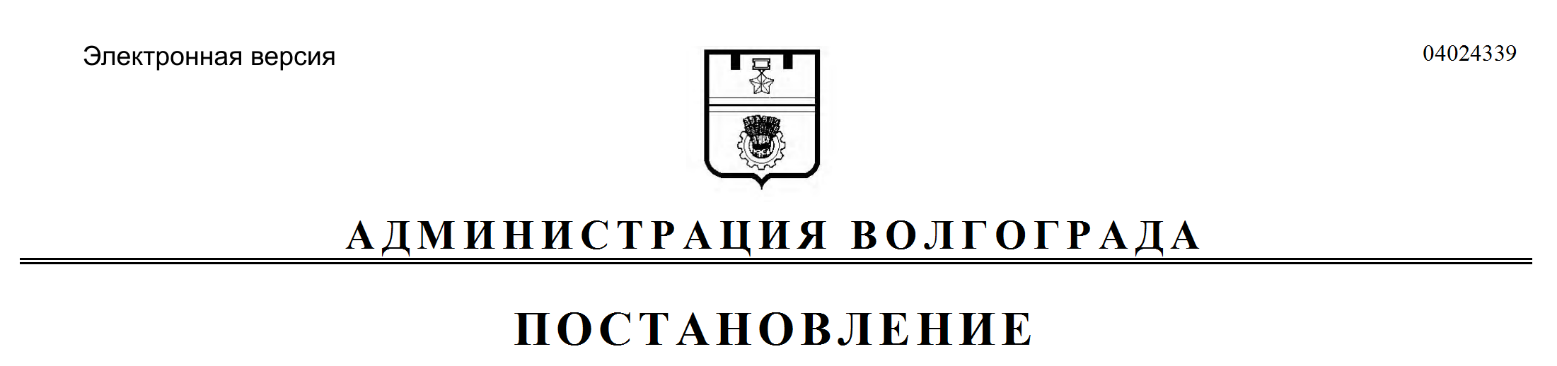 №п/пНазвание представленных работ и их краткое описание с указанием используемого сорта цветовКнязев Василий Сергеевич– заместитель руководителя департамента городского хозяйства администрации Волгограда, председатель жюри,члены жюри:члены жюри:ВажинскаяЕлена Петровна– консультант отдела благоустройства, экологического контроля, природопользования и организации ритуальных услуг департамента городского хозяйства администрации Волгограда,МикшисЮлия Александровна – главный специалист отдела благоустройства, экологического контроля, природопользования и организации ритуальных услуг департамента городского хозяйства администрации Волгограда,Порофиева Лариса Геннадьевна – начальник отдела формирования городской среды департамента по градостроительству и архитектуре администрации Волгограда,Степаненко Светлана Анатольевна– консультант отдела благоустройства, экологического контроля, природопользования и организации ритуальных услуг департамента городского хозяйства администрации Волгограда,Юрина Ольга Владимировна– консультант отдела благоустройства, экологического контроля, природопользования и организации ритуальных услуг департамента городского хозяйства администрации Волгограда.